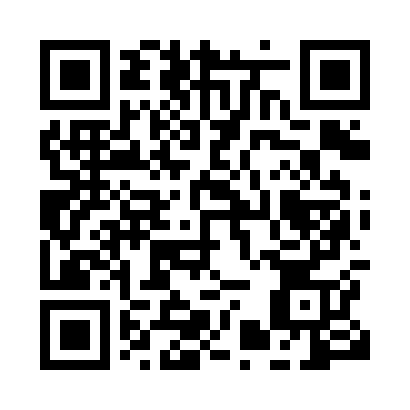 Prayer times for Jiaxing, ChinaWed 1 May 2024 - Fri 31 May 2024High Latitude Method: Angle Based RulePrayer Calculation Method: Muslim World LeagueAsar Calculation Method: ShafiPrayer times provided by https://www.salahtimes.comDateDayFajrSunriseDhuhrAsrMaghribIsha1Wed3:455:1311:543:326:367:582Thu3:445:1211:543:326:367:593Fri3:435:1111:543:326:378:004Sat3:425:1011:543:326:388:015Sun3:415:1011:543:326:388:026Mon3:405:0911:543:326:398:037Tue3:385:0811:543:326:408:048Wed3:375:0711:533:326:408:059Thu3:365:0611:533:326:418:0510Fri3:355:0611:533:326:428:0611Sat3:345:0511:533:326:428:0712Sun3:335:0411:533:326:438:0813Mon3:325:0311:533:326:448:0914Tue3:315:0311:533:326:448:1015Wed3:305:0211:533:326:458:1116Thu3:305:0211:533:326:468:1217Fri3:295:0111:533:326:468:1318Sat3:285:0011:533:326:478:1419Sun3:275:0011:543:326:488:1520Mon3:264:5911:543:326:488:1521Tue3:254:5911:543:326:498:1622Wed3:254:5811:543:326:498:1723Thu3:244:5811:543:326:508:1824Fri3:234:5711:543:326:518:1925Sat3:234:5711:543:326:518:2026Sun3:224:5711:543:326:528:2127Mon3:214:5611:543:326:528:2128Tue3:214:5611:543:326:538:2229Wed3:204:5511:543:326:548:2330Thu3:204:5511:553:326:548:2431Fri3:194:5511:553:336:558:24